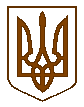 УКРАЇНАБілокриницька   сільська   радаРівненського   району    Рівненської    областіВ И К О Н А В Ч И Й       К О М І Т Е ТРІШЕННЯ18  лютого  2021  року                                                                                         № 22 Про виконання делегованих повноважень органів виконавчої влади у сфері медициниЗаслухавши та обговоривши подану інформацію завідувача Білокриницької амбулаторії загальної практики – сімейної медицини комунального підприємства «Рівненський  районний центр первинної медико-санітарної допомоги» Рівненської районної ради Я. Панчука, інформацію завідувача Шубківської амбулаторії загальної практики – сімейної медицини ім. Янчука В.М. комунального підприємства «Рівненський  районний центр первинної медико-санітарної допомоги» Рівненської районної ради В. Бургело, інформацію в.о. завідувача Городищенської амбулаторії загальної практики – сімейної медицини комунального підприємства «Рівненський  районний центр первинної медико-санітарної допомоги» Рівненської районної ради               М. Полагнюк, керуючись ст. 32 Закону України «Про місцеве самоврядування в Україні», виконавчий комітет Білокриницької сільської радиВ И Р І Ш И В :Узагальнену інформацію по Білокриницькій сільській раді О. Плетьонки (додаток 1) та інформацію завідувачів амбулаторій загальної практики – сімейної медицини комунального підприємства «Рівненський  районний центр первинної медико-санітарної допомоги» Рівненської районної ради (додається), - взяти до уваги.Завідувачам амбулаторії загальної практики – сімейної медицини комунального підприємства «Рівненський  районний центр первинної медико-санітарної допомоги» Рівненської районної ради Я. Панчуку, В. Бургело, М. Полагнюк неухильно та першочергово:сприяти у забезпеченні надання якісної медичної допомоги населенню хворому на COVID;оперативно реагувати на надання медичної допомоги сім'ям, які перебувають у складних життєвих обставинах;враховувати потреби осіб з обмеженими фізичними можливостями, учасників АТО, учасників ВВв та членів їх сімей.Контроль за виконанням даного рішення покласти на керуючого правами (секретаря) виконавчого комітету О. Плетьонку та члена виконавчого комітету                           С. Мельничук. Сільський голова                                                                       Тетяна ГОНЧАРУКДодаток 1до рішення виконавчого комітету
Білокриницької сільської  ради
від 18 лютого 2021  р.  № 22Інформаційна довідкапро виконання делегованих повноважень органів виконавчої влади у сфері медициниНаселення Білокриницької сільської ради обслуговує 9 медичних закладів:Білокриницька амбулаторія загальної практики сімейної медицини;Городищенська амбулаторія загальної практики сімейної медицини;Шубківська амбулаторія загальної практики сімейної медицини імені Янчука В.М.;Фельдшерсько-акушерський пункт села Антопіль; Фельдшерсько-акушерський пункт села Глинки;Фельдшерсько-акушерський пункт села Гориньград Перший;Фельдшерсько-акушерський пункт села Гориньград Другийй;Фельдшерсько-акушерський пункт села Котів;Фельдшерсько-акушерський пункт села Рисв’янка.Всього по дільницях обслуговується: 9457 чоловік, з них – 2033 діти. Медична допомога населенню надається сімейними лікарями, фельдшерами, сімейними медичними сестрами та молодшим медичним персоналом. Штат працівників повністю укомплектований відповідно до штатних розписів медичних закладів.У медичних установах територіальної громади безоплатну медичну допомогу отримують пацієнти, які уклали договір-декларацію із лікарем. Згідно програми «Доступні ліки» хворі з гіпертонічною хворобою, цукровим діабетом та бронхіальною астмою отримують безкоштовні ліки.По території Білокриницької сільської ради населення найбільше хворіє на хвороби: системи кровообігу, нервової системи, злоякісні новоутворення.В медичних закладах сільської ради населення може отримати гарантовані послуги: загальний аналіз крові з лейкоцитарною формулою, загальний аналіз сечі, глюкоза кров, загальний холестерин, вимірювання артеріального тиску, електрокардіограма, вимірювання ваги та зросту, швидкий тест на вагітність, тропонін, ВІЛ, вірусні гепатити. При наданні первинної медичної допомоги, за потреби, пацієнт скеровується для подальшого обстеження, встановлення діагнозу і лікування в медичні заклади вторинного та третинного рівнів.У всіх амбулаторіях загальної практики – сімейної медицини є денний стаціонар.Білокриницька та Городищенська амбулаторії загальної практики сімейної медицини мають санітарні автомобілі.Шубківська ЗПСМ та Городищенська ЗПСМ потребують поточного ремонту.В загальному стан медичної сфери Білокриницької сільської ради можна вважати задовільним. Керуючий справами (секретар) виконавчого комітету                                                            Олена ПЛЕТЬОНКА